Referat fra rådsmøte forfaglig råd bygg- og anleggsteknikk (FRBA)Tid:	Torsdag 6. april 2017 klokken 10:00 til 15:30. 	Klokken 10:00-12:00 fellesmøte med lunsj.	Klokken 12:00 – 15:30: Møterom 5Sted:	Utdanningsdirektoratet, 1 etg. Schweigaards gate 15 B, OsloDagsorden:Vedlegg Sak 26-17 Høring- Fagbrev på jobbFra: Åge Risdal 
Sendt: 5. april 2017 
Til: Faglig råd bygg – og anleggsteknikkHei FRBASe meldingen direktoratet mottok fra departementet i dag.Karl Gunnar Kristiansen informerte kort om den rykende fersk saken «Høring – Fagbrev på jobb» på fellesmøte i dag. Dere vil få den samme informasjon på fellesdelen dere skal delta på i morgen fra kl 10.Jeg velger å sende saken ut nå, på bakgrunn av at direktoratet anbefaler at rådene diskuterer saken på rådsmøtene i dag og i morgen. Dette skyldes først og fremst 6 ukers høring med fristen 19.05.2017.Med vennlig hilsenÅge RisdalseniorrådgiverAvdeling for fag- og yrkesopplæringUtdanningsdirektoratet23 30 27 78Fra: Karl Gunnar Kristiansen 
Sendt: 5. april 2017 
Til: Rådsforum <Radsforum@ls.no>
Emne: Høring- Fagbrev på jobbTil faglige råd, Høring- Fagbrev på jobbRegjeringen sender på høring forslag om "Fagbrev på jobb". Ordningen skal gi flere mulighet til å gå opp til fag- eller svenneprøve. Tiltaket ble varslet av Regjeringen i Meld. St. 16 (2015–2016) - Fra utenforskap til ny sjanse. Forslaget er utarbeidet i samarbeid med partene i arbeidslivet.De faglige rådene vurderer selv om de ønsker å avgi høringssvar i saken.Høringsdokumentene finner dere på:https://www.regjeringen.no/no/dokumenter/fagbrev-pa-jobb/id2547137/?utm_source=www.regjeringen.no&utm_medium=epost&utm_campaign=Utdanning-04.04.2017Høringsfrist: 19.05.2017Med hilsenKarl Gunnar Kristiansen Utdanningsdirektoratet Sekretariatsleder SRY og faglige råd avdeling for fag- og yrkesopplæringTelefon: + 47 23 30 14 10 Mobil: +47 90 25 75 43Vår saksbehandler: Åge RisdalVår saksbehandler: Åge RisdalVår saksbehandler: Åge RisdalVår dato:28.04.2017Vår referanse:2017/145Vår dato:28.04.2017Vår referanse:2017/145Deres dato:Deres referanse: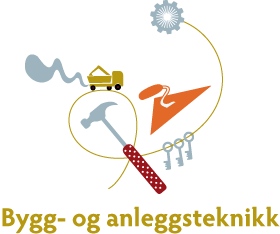 MedlemRepresentererMerknader:Jørgen Leegaard BNL Deltok: kl 12:00 – 15:00 Hege Espe Fellesforbundet Thomas Norland 	BNL Marie GranøienFellesforbundet Terje Eikevold MEF Brede EdvardsenArbeidsmandsforbundet Vara for Helge HaukelandPetter Høglund Utdanningsforbundet Marit Lensjø SLOla Ivar Eikebø KS Fra Utdanningsdirektoratet Fra Utdanningsdirektoratet Fra Utdanningsdirektoratet Åge Risdal Kirsten WaarliÅge Risdal Kirsten WaarliAvdeling for fag- og yrkesopplæring Avdeling for læreplanutviklingAvdeling for fag- og yrkesopplæring Avdeling for læreplanutviklingAvdeling for fag- og yrkesopplæring Avdeling for læreplanutviklingAvdeling for fag- og yrkesopplæring Avdeling for læreplanutviklingIkke deltatt:Anne Jensen Knut MaarudAnne Jensen Knut MaarudNHO ServiceAvdeling for fag- og yrkesopplæring (FR EL)NHO ServiceAvdeling for fag- og yrkesopplæring (FR EL)NHO ServiceAvdeling for fag- og yrkesopplæring (FR EL)13-17Godkjenne innkallingen til dagens møteVedtak:Rådet godkjenner innkallingen. 14-17Godkjenne referatet fra møtet 8. februar 2017Referatet ligger på: https://fagligerad.no/frba/Vedtak:Rådet godkjenner referatet.15-17Søknad fra BNL om opprettelse av faget - ByggmontasjeFellesforbundet og BNL har gjennomført møte hvor opprettelse av Byggmontasje ble diskutert. Det er fortsatt noe forskjellig oppfatning om behovet for dette nye lærefaget. Partene ble enige om å fortsette drøftelsene i en mindre arbeidsgruppe. Det vil si at saken kommer til ny drøftelse på rådsmøte torsdag 8. juni.Vedtak:Rådet tar saken til orientering. 16-17Bestilling til de faglige rådene – oppfølging av utviklingsredegjørelsene 2015/16Jørgen Leegaard orienterte om brevet sendt fra rådet til departementet datert 17.02.2017.Vedtak:Rådet tar saken til orientering. 17-17Orienteringssak:Teoretisk eksamenJørgen Leegaard orienterte om brevet fra rådet til departementet datert 17.02.2017.Vedtak:Rådet tar saken til orientering. 18-17Orienteringssak:Gjennomgående dokumentasjonJørgen Leegaard orienterer om brevet fra rådet til departementet datert 17.02.3017.Vedtak:Rådet tar saken til orientering. 19-17Orienteringssak:Ny generell del av læreplanen er nå sendt på høring.Jørgen Leegaard orienterer om saken. Det ble diskutert i hvilken grad rådet skulle gi innspill eller om det skulle overlates til partene å gjøre dette. Det ble enighet om at rådet skulle vurdere innspillet til faglig råd elektro (levert departementet 20.02.2017). Det er sentralt at den generelle delen av læreplanverket må ivareta arbeidslivet og utviklingen av arbeidskraft innen de yrkesfaglige utdanningsprogrammene.VedtakAU utarbeider et innspill som går ut på intern høringsrunde. AU tar stilling til i hvilken form dette innspillet skal leveres innen høringsfristen.20-17Orienteringssak:Endring av tidspunkt for nyoppnevningskonferanse for faglige rådJørgen Leegaard orienterte om at nyoppnevningskonferansen er flyttet fra 7. september til 18. september på Thon Arena Lillestrøm.Vedtak:Rådet tar saken til orientering. 21-17Orienteringssak:Høring -  Forskrift om klage på vedtak om godkjenning av utenlandsk fagopplæringJørgen Leegaard orienterer om saken. Etter en diskusjon i rådet, ble det enighet om at rådet skal levere svar på denne høringen. På grunn av kort høringsfrist med svar innen 20.05.2017, utarbeider AU et utkast.Vedtak:AU utarbeider et utkast til svar som går ut på intern høringsrunde. AU tar stilling til i hvilken form dette innspillet skal leveres innen høringsfristen.22-17Orienteringssak:Enkel behovskartlegging for 2017 - Læremiddelutvikling i smale fagområder innenfor yrkesfaglige og studiespesialiserende utdanningsprogramJørgen Leegaard deltok på møte i direktoratet i mars ang. saken. Han kunne informere om at de faglige rådene ga en generell tilbakemelding om at det burde gis midler til fag som mest trolig vil bli uberørt av gjennomgang av tilbudsstrukturen. Vedtak:Rådet tar saken til orientering. 23-17Orienteringssak:NOKUT - Sakkyndig godkjenning av utenlandsk fag- og yrkesopplæring.Forespørsler om nye sakkyndige Jørgen Leegaard orienterer om status. Hege Espe og Jørgen Leegaard melder fortløpende inn kandidater for å få antall sakkyndige på plass. En komplett liste vil bli offentliggjort ved neste rådsmøte.Det er ønskelig at NOKUT blir invitert til rådsmøte for å orientere om arbeidet med godkjenning av utenlandsk fag- og yrkesopplæring.Vedtak:Rådet tar saken til orientering. AU inviterer NOKUT for å få en presentasjon om status og det videre arbeid.24-17Orienteringssak:Referat til de faglige rådene fra fellesdel av rådsmøter 15 og 16. februar 2017.Jørgen Leegaard orienterte viste til at rådet ikke deltok på nevnte fellesmøte på grunn av møtekollisjon. I ettertid har Jørgen Leegaard spilt inn kommentarer på referatet som ble formidlet til alle råd 01.03.2017. Innspillet fra rådet ble tatt til etterretning og referat ble justert.Vedtak:Rådet tar saken til orientering. 25-17Orienteringssak:Direktoratet informerer:Sekretæren orienterer om erfaringskonferanse for tiltakene «Hospiteringsordninger» og «Faglig oppdatering i regi av lokalt arbeidsliv». Invitasjonen har gått til fylkeskommunene som kan velge ut fem deltakere fra hvert fylke. Mer informasjon finnes på Sør-Trøndelag fylkeskommunes hjemmesider: https://trondelag.pameldingssystem.no/konferanse-om-yrkesfagene-med-spesielt-samarbeid-skole-og-arbeidslivVedtak:Rådet tar saken til orientering. 26-17OrienteringssakHøring – Fagbrev på jobbJørgen Leegaard orienterte kort om saken. Det ble diskutert hvordan rådet skulle utvikle et høringsinnspill.VedtakAU ferdigstiller et forslag til høringsinnspill. Ola Ivar Eikebø hjelper AU i arbeidet med innspillet. Forslaget går ut på kort intern høring før det oversendes myndighetene.27-17OrienteringssakBruk av moduler i fag- og yrkesopplæringen for voksneUtdanningsdirektoratet, ved Kirsten Waarli, orienterte om dette oppdraget som er gitt av departementet. Etter orienteringen ble det diskutert omfanget av modulene, innholdet og om rådet skulle delta inn i denne runden av oppdraget. Det ble enighet om at rådet bør delta inn hvis det er mulig.VedtakAU gjør en henvendelse til direktoratet for å melde sin interesse for å bidra inn så snart som mulig. AU vil komme tilbake til hvilke fag som vil være aktuelle å delta med.28-17Orienteringssak:Ny sekretær i rådetKnut Maarud overtar som sekretær i rådet frem til nyoppnevningskonferansen i september 2017.Møtetidspunkt videre i 2017: 18.9 (Thon Arena Lillestrøm) Nyoppnevningskonferansen 2.11 (Udir, møterom 5)7.12 (Udir, Møterom 5)Møtetidspunkt videre i 2017: 18.9 (Thon Arena Lillestrøm) Nyoppnevningskonferansen 2.11 (Udir, møterom 5)7.12 (Udir, Møterom 5)